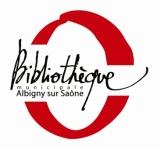 « Rendez-vous sous le sapin »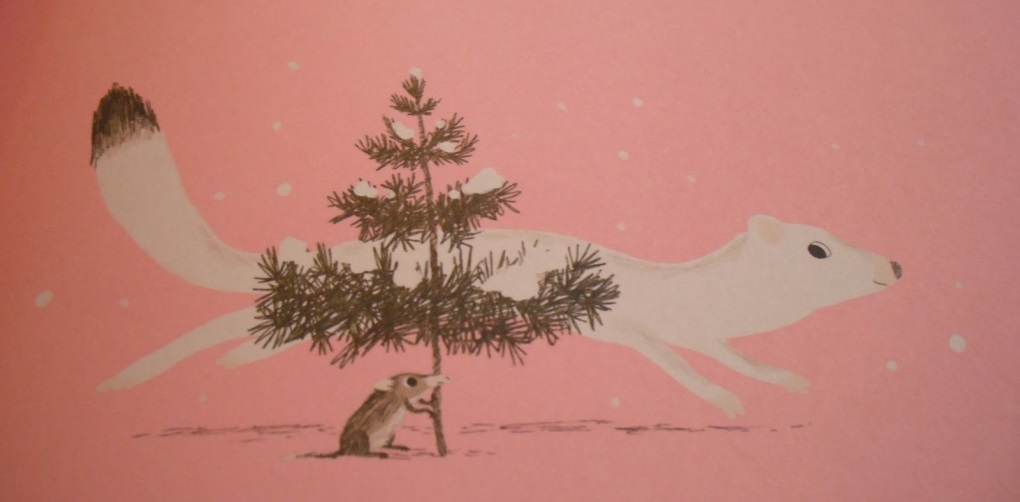 Viens écouter des histoires sous le grand sapin du parc de l’AccueilVendredi 10 juillet  à 17 heures 30  Vendredi 17 juillet  à 17 heures 30 Vendredi 24 juillet  à 17 heures 30 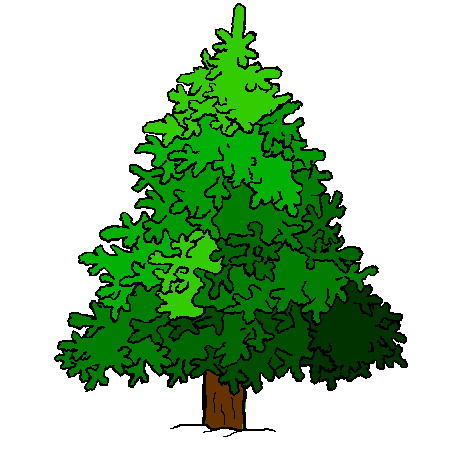 